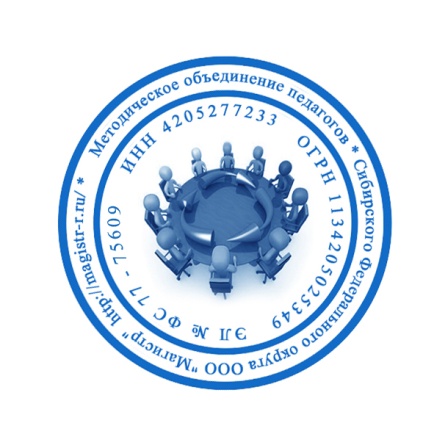 СМИ «Магистр»Серия ЭЛ № ФС 77 – 75609 от 19.04.2019г.(РОСКОМНАДЗОР, г. Москва)Председатель оргкомитета: Ирина Фёдоровна К.Тлф. 8-923-606-29-50Е-mail: metodmagistr@mail.ruОфициальный сайт: https://magistr-r.ru/Приказ №029 от 05.02.2020г.О назначении участников конкурса "Юные художники - 2020"Уважаемые участники, если по каким – либо причинам вы не получили электронные свидетельства в установленный срок до 15.02.2020г. или почтовое извещение в период до 25.03.2020г., просьба обратиться для выяснения обстоятельств, отправки почтового номера, копий свидетельств и т.д. на эл. адрес: metodmagistr@mail.ru№Населенный пункт, область, город.УчастникСтепень/ результат1ГУ ЯО «Угличский детский дом»32ТомскБейкова Светлана Фёдоровна/ Анисимов Владислав Павлович33ГБОУРО Новошахтинская школа-интернат34МБОУ школа - интернат №13 г. Челябинска15КГБОУ «Славгородская общеобразовательная школа-интернат»Лауреат6МБОУ «Пушкинская школа-интернат для обучающихся с ОВЗ»17ГКОУ  РО Гуковская  школа-интернат № 1218г. РевдаСиливанова Наталя ВикторовнаКозырин Илья39ГКОУ ЛО «Приморская школа-интернат»210КОУ ВО «Бутурлиновская школа-интернат для обучающихся с ОВЗ»111Республика ТываБаа-Хоо Салбак КыргысовнаТюлюш Диана Алдын -Хереловна312Республика ТываОчур-оол Светлана СалчаковнаСалчак Юлия Рустамовна313Республика ТываБаа-Хоо Салбак КыргысовнаДартан-оол Ай-Кат Андреевна214Республика ТываБаа-Хоо Салбак КыргысовнаСалчак Диана Робертовна315Республика ТываОчур-оол Светлана СалчаковнаСалчак Диана Робертовна316Республика ТываОчур-оол Светлана СалчаковнаТаспояк Ролан Муратович117МБОУ «СШ№11»318ГКОУ СКОШИ им. К.А.Микаэльяна № 30119РГКУ "Государственный Республиканский Детский дом для детей-сирот и детей без попечения родителей"Аджиева Зухра Хасановна2